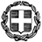 Η  Δ/ντριαΜΑΡΙΑ  ΧΑΙΚΑΛΗΣας υπενθυμίζουμε ότι: α) η προσφορά κατατίθεται κλειστή σε έντυπη μορφή(όχι με email ή fax) στο σχολείο και β) με κάθε προσφορά κατατίθεται από το ταξιδιωτικό γραφείο απαραιτήτως και Υπεύθυνη Δήλωση ότι διαθέτει βεβαίωση συνδρομής των νόμιμων προϋποθέσεων λειτουργίας τουριστικού γραφείου, η οποία βρίσκεται σε ισχύ.ΕΛΛΗΝΙΚΗ ΔΗΜΟΚΡΑΤΙΑ ΥΠΟΥΡΓΕΙΟ  ΠΑΙΔΕΙΑΣ, EΡΕΥΝΑΣ ΚΑΙ ΘΡΗΣΚΕΥΜΑΤΩΝ- - - - -ΠΕΡΙΦΕΡΕΙΑΚΗ Δ/ΝΣΗ Π.Ε. ΚΑΙ Δ.Ε. ΑΤΤΙΚΗΣΔΙΕΥΘΥΝΣΗ ΔΕΥΤΕΡΟΒΑΘΜΙΑΣ ΕΚΠΑΙΔΕΥΣΗΣΒ΄ ΑΘΗΝΑΣΕΝΙΑΙΟ ΕΙΔΙΚΟ ΕΠΑΓΓΕΛΜΑΤΙΚΟ ΓΥΜΝΑΣΙΟ-ΛΥΚΕΙΟΑΓΙΑΣ ΠΑΡΑΣΚΕΥΗΣ ΚΑΙ ΓΙΑ ΚΩΦΟΥΣ –ΒΑΡΗΚΟΟΥΣ ΜΑΘΗΤΕΣΕΛΛΗΝΙΚΗ ΔΗΜΟΚΡΑΤΙΑ ΥΠΟΥΡΓΕΙΟ  ΠΑΙΔΕΙΑΣ, EΡΕΥΝΑΣ ΚΑΙ ΘΡΗΣΚΕΥΜΑΤΩΝ- - - - -ΠΕΡΙΦΕΡΕΙΑΚΗ Δ/ΝΣΗ Π.Ε. ΚΑΙ Δ.Ε. ΑΤΤΙΚΗΣΔΙΕΥΘΥΝΣΗ ΔΕΥΤΕΡΟΒΑΘΜΙΑΣ ΕΚΠΑΙΔΕΥΣΗΣΒ΄ ΑΘΗΝΑΣΕΝΙΑΙΟ ΕΙΔΙΚΟ ΕΠΑΓΓΕΛΜΑΤΙΚΟ ΓΥΜΝΑΣΙΟ-ΛΥΚΕΙΟΑΓΙΑΣ ΠΑΡΑΣΚΕΥΗΣ ΚΑΙ ΓΙΑ ΚΩΦΟΥΣ –ΒΑΡΗΚΟΟΥΣ ΜΑΘΗΤΕΣ       Ημερομηνία 28/03/19       Αρ. Πρ. 3371ΣΧΟΛΕΙΟΣΧΟΛΕΙΟENIAIO EIΔΙΚΟ ΕΠΑΓΓΕΛΜΑΤΙΚΟ ΓΥΜΝΑΣΙΟ – ΛΥΚΕΙΟ ΑΓ. ΠΑΡΑΣΚΕΥΗΣ ΚΑΙ ΓΙΑ ΚΩΦΟΥΣ  ΒΑΡΗΚΟΟΥΣ ΜΑΘΗΤΕΣENIAIO EIΔΙΚΟ ΕΠΑΓΓΕΛΜΑΤΙΚΟ ΓΥΜΝΑΣΙΟ – ΛΥΚΕΙΟ ΑΓ. ΠΑΡΑΣΚΕΥΗΣ ΚΑΙ ΓΙΑ ΚΩΦΟΥΣ  ΒΑΡΗΚΟΟΥΣ ΜΑΘΗΤΕΣENIAIO EIΔΙΚΟ ΕΠΑΓΓΕΛΜΑΤΙΚΟ ΓΥΜΝΑΣΙΟ – ΛΥΚΕΙΟ ΑΓ. ΠΑΡΑΣΚΕΥΗΣ ΚΑΙ ΓΙΑ ΚΩΦΟΥΣ  ΒΑΡΗΚΟΟΥΣ ΜΑΘΗΤΕΣ2ΠΡΟΟΡΙΣΜΟΣ/ΟΙ-ΗΜΕΡΟΜΗΝΙΑ ΑΝΑΧΩΡΗΣΗΣ ΚΑΙ ΕΠΙΣΤΡΟΦΗΣΠΡΟΟΡΙΣΜΟΣ/ΟΙ-ΗΜΕΡΟΜΗΝΙΑ ΑΝΑΧΩΡΗΣΗΣ ΚΑΙ ΕΠΙΣΤΡΟΦΗΣ«ΦΙΛΟΠΑΠΠΟΥ, PARKING  DIONYSOS ZONAR’ S», Ροβέρτου Γκάλλι 43, Αθήνα 117 42ΑΝΑΧ   ΑΝΑΧΩΡΗΣΗ: ΤΕΤΑΡΤΗ  17 ΑΠΡΙΛΙΟΥ 2019,                                             8:45-9:00 ΑΠΟ ΣΧΟΛΕΙΟ                                            (ΠΙΝΔΟΥ 27, ΚΟΝΤΟΠΕΥΚΟ)ΕΠΙΣΤΡΟΦΗ: ΤΕΤΑΡΤΗ  17 ΑΠΡΙΛΙΟΥ 2019,                         13:10-13:20 ΣΤΟ ΣΧΟΛΕΙΟ                         (ΠΙΝΔΟΥ 27, ΚΟΝΤΟΠΕΥΚΟ)«ΦΙΛΟΠΑΠΠΟΥ, PARKING  DIONYSOS ZONAR’ S», Ροβέρτου Γκάλλι 43, Αθήνα 117 42ΑΝΑΧ   ΑΝΑΧΩΡΗΣΗ: ΤΕΤΑΡΤΗ  17 ΑΠΡΙΛΙΟΥ 2019,                                             8:45-9:00 ΑΠΟ ΣΧΟΛΕΙΟ                                            (ΠΙΝΔΟΥ 27, ΚΟΝΤΟΠΕΥΚΟ)ΕΠΙΣΤΡΟΦΗ: ΤΕΤΑΡΤΗ  17 ΑΠΡΙΛΙΟΥ 2019,                         13:10-13:20 ΣΤΟ ΣΧΟΛΕΙΟ                         (ΠΙΝΔΟΥ 27, ΚΟΝΤΟΠΕΥΚΟ)«ΦΙΛΟΠΑΠΠΟΥ, PARKING  DIONYSOS ZONAR’ S», Ροβέρτου Γκάλλι 43, Αθήνα 117 42ΑΝΑΧ   ΑΝΑΧΩΡΗΣΗ: ΤΕΤΑΡΤΗ  17 ΑΠΡΙΛΙΟΥ 2019,                                             8:45-9:00 ΑΠΟ ΣΧΟΛΕΙΟ                                            (ΠΙΝΔΟΥ 27, ΚΟΝΤΟΠΕΥΚΟ)ΕΠΙΣΤΡΟΦΗ: ΤΕΤΑΡΤΗ  17 ΑΠΡΙΛΙΟΥ 2019,                         13:10-13:20 ΣΤΟ ΣΧΟΛΕΙΟ                         (ΠΙΝΔΟΥ 27, ΚΟΝΤΟΠΕΥΚΟ)3ΠΡΟΒΛΕΠΟΜΕΝΟΣ ΑΡΙΘΜΟΣ ΣΥΜΜΕΤΕΧΟΝΤΩΝ(ΜΑΘΗΤΕΣ-ΚΑΘΗΓΗΤΕΣ)ΠΡΟΒΛΕΠΟΜΕΝΟΣ ΑΡΙΘΜΟΣ ΣΥΜΜΕΤΕΧΟΝΤΩΝ(ΜΑΘΗΤΕΣ-ΚΑΘΗΓΗΤΕΣ)32 ΜΑΘΗΤΕΣ   +   2 ΙΔΙΩΤΕΣ ΣΥΝΟΔΟΙ+   12 ΚΑΘΗΓΗΤΕΣ      ΣΥΝΟΛΟ: 4632 ΜΑΘΗΤΕΣ   +   2 ΙΔΙΩΤΕΣ ΣΥΝΟΔΟΙ+   12 ΚΑΘΗΓΗΤΕΣ      ΣΥΝΟΛΟ: 4632 ΜΑΘΗΤΕΣ   +   2 ΙΔΙΩΤΕΣ ΣΥΝΟΔΟΙ+   12 ΚΑΘΗΓΗΤΕΣ      ΣΥΝΟΛΟ: 464ΜΕΤΑΦΟΡΙΚΟ ΜΕΣΟ/Α-ΠΡΟΣΘΕΤΕΣ ΠΡΟΔΙΑΓΡΑΦΕΣΜΕΤΑΦΟΡΙΚΟ ΜΕΣΟ/Α-ΠΡΟΣΘΕΤΕΣ ΠΡΟΔΙΑΓΡΑΦΕΣΤα τουριστικά λεωφορεία να διαθέτουν όλες τις προβλεπόμενες από την κείμενη ελληνική νομοθεσία προδιαγραφές.Τα τουριστικά λεωφορεία να διαθέτουν όλες τις προβλεπόμενες από την κείμενη ελληνική νομοθεσία προδιαγραφές.Τα τουριστικά λεωφορεία να διαθέτουν όλες τις προβλεπόμενες από την κείμενη ελληνική νομοθεσία προδιαγραφές.5ΚΑΤΗΓΟΡΙΑ ΚΑΤΑΛΥΜΑΤΟΣ-ΠΡΟΣΘΕΤΕΣ ΠΡΟΔΙΑΓΡΑΦΕΣ(ΜΟΝΟΚΛΙΝΑ/ΔΙΚΛΙΝΑ/ΤΡΙΚΛΙΝΑ-ΠΡΩΙΝΟ Ή ΗΜΙΔΙΑΤΡΟΦΗ)ΚΑΤΗΓΟΡΙΑ ΚΑΤΑΛΥΜΑΤΟΣ-ΠΡΟΣΘΕΤΕΣ ΠΡΟΔΙΑΓΡΑΦΕΣ(ΜΟΝΟΚΛΙΝΑ/ΔΙΚΛΙΝΑ/ΤΡΙΚΛΙΝΑ-ΠΡΩΙΝΟ Ή ΗΜΙΔΙΑΤΡΟΦΗ)ΔΕΝ ΙΣΧΥΕΙΔΕΝ ΙΣΧΥΕΙΔΕΝ ΙΣΧΥΕΙ6ΛΟΙΠΕΣ ΥΠΗΡΕΣΙΕΣ (ΠΡΟΓΡΑΜΜΑ, ΠΑΡΑΚΟΛΟΥΘΗΣΗ ΕΚΔΗΛΩΣΕΩΝ, ΕΠΙΣΚΕΨΗ ΧΩΡΩΝ, ΓΕΥΜΑΤΑ κ.τ.λ.)ΛΟΙΠΕΣ ΥΠΗΡΕΣΙΕΣ (ΠΡΟΓΡΑΜΜΑ, ΠΑΡΑΚΟΛΟΥΘΗΣΗ ΕΚΔΗΛΩΣΕΩΝ, ΕΠΙΣΚΕΨΗ ΧΩΡΩΝ, ΓΕΥΜΑΤΑ κ.τ.λ.)ΔΕΝ ΙΣΧΥΕΙΔΕΝ ΙΣΧΥΕΙΔΕΝ ΙΣΧΥΕΙ7ΥΠΟΧΡΕΩΤΙΚΗ ΑΣΦΑΛΙΣΗ ΕΥΘΥΝΗΣ ΔΙΟΡΓΑΝΩΤΗ(ΜΟΝΟ ΕΑΝ ΠΡΟΚΕΙΤΑΙ ΓΙΑ ΠΟΛΥΗΜΕΡΗ ΕΚΔΡΟΜΗ)ΥΠΟΧΡΕΩΤΙΚΗ ΑΣΦΑΛΙΣΗ ΕΥΘΥΝΗΣ ΔΙΟΡΓΑΝΩΤΗ(ΜΟΝΟ ΕΑΝ ΠΡΟΚΕΙΤΑΙ ΓΙΑ ΠΟΛΥΗΜΕΡΗ ΕΚΔΡΟΜΗ)ΝΑΙΝΑΙΝΑΙ8ΠΡΟΣΘΕΤΗ ΠΡΟΑΙΡΕΤΙΚΗ ΑΣΦΑΛΙΣΗ ΚΑΛΥΨΗΣΕΞΟΔΩΝ ΣΕ ΠΕΡΙΠΤΩΣΗ ΑΤΥΧΗΜΑΤΟΣ  Ή ΑΣΘΕΝΕΙΑΣ ΠΡΟΣΘΕΤΗ ΠΡΟΑΙΡΕΤΙΚΗ ΑΣΦΑΛΙΣΗ ΚΑΛΥΨΗΣΕΞΟΔΩΝ ΣΕ ΠΕΡΙΠΤΩΣΗ ΑΤΥΧΗΜΑΤΟΣ  Ή ΑΣΘΕΝΕΙΑΣ ΝΑΙΝΑΙΝΑΙ9ΤΕΛΙΚΗ ΣΥΝΟΛΙΚΗ ΤΙΜΗ ΟΡΓΑΝΩΜΕΝΟΥ ΤΑΞΙΔΙΟΥ(ΣΥΜΠΕΡΙΛΑΜΒΑΝΟΜΕΝΟΥ  Φ.Π.Α.)ΤΕΛΙΚΗ ΣΥΝΟΛΙΚΗ ΤΙΜΗ ΟΡΓΑΝΩΜΕΝΟΥ ΤΑΞΙΔΙΟΥ(ΣΥΜΠΕΡΙΛΑΜΒΑΝΟΜΕΝΟΥ  Φ.Π.Α.)ΝΑΙΝΑΙΝΑΙ10ΕΠΙΒΑΡΥΝΣΗ ΑΝΑ ΜΑΘΗΤΗ (ΣΥΜΠΕΡΙΛΑΜΒΑΝΟΜΕΝΟΥ Φ.Π.Α.)ΕΠΙΒΑΡΥΝΣΗ ΑΝΑ ΜΑΘΗΤΗ (ΣΥΜΠΕΡΙΛΑΜΒΑΝΟΜΕΝΟΥ Φ.Π.Α.)ΝΑΙΝΑΙΝΑΙ11ΚΑΤΑΛΗΚΤΙΚΗ ΗΜΕΡΟΜΗΝΙΑ ΚΑΙ ΩΡΑ ΥΠΟΒΟΛΗΣ ΠΡΟΣΦΟΡΑΣΚΑΤΑΛΗΚΤΙΚΗ ΗΜΕΡΟΜΗΝΙΑ ΚΑΙ ΩΡΑ ΥΠΟΒΟΛΗΣ ΠΡΟΣΦΟΡΑΣΔΕΥΤΕΡΑ 1 ΑΠΡΙΛΙΟΥ 2019 ώρα 12:00ΔΕΥΤΕΡΑ 1 ΑΠΡΙΛΙΟΥ 2019 ώρα 12:00ΔΕΥΤΕΡΑ 1 ΑΠΡΙΛΙΟΥ 2019 ώρα 12:0012ΗΜΕΡΟΜΗΝΙΑ ΚΑΙ ΩΡΑ ΑΝΟΙΓΜΑΤΟΣ ΠΡΟΣΦΟΡΩΝΗΜΕΡΟΜΗΝΙΑ ΚΑΙ ΩΡΑ ΑΝΟΙΓΜΑΤΟΣ ΠΡΟΣΦΟΡΩΝΔΕΥΤΕΡΑ 1 ΑΠΡΙΛΙΟΥ  2019 ώρα 12:30ΔΕΥΤΕΡΑ 1 ΑΠΡΙΛΙΟΥ  2019 ώρα 12:30ΔΕΥΤΕΡΑ 1 ΑΠΡΙΛΙΟΥ  2019 ώρα 12:30